KENDRIYA VIDYALAYA PORBANDARWINTER BREAK HOLIDAY HOMEWORKSubject: English   Class: VIIQ.1Direct And Indirect Speech Exercise1.My friend said, “Mr Shah writes short stories.” 2) The boys said, “ They sing good prayers.”3) My teacher Said, “Anika is knitting a sock.” 4) Rahul said , “The old man is selling roses”.5)The dealer said, “People have demanded much profit.”6) The teacher said, “The students have not written full answer.”7) She said, “ The children have drawn good pictures.” 8) She said, “Krishna sang a song.”9)Mr.sharm said,” He sold his TV.”10) Vandana said, “Pihu was in the laboratory.”Q.2 You are Atul Sharma, the Secretary of Maya Nagar Welfare Society, Kanpur. Write a letter to the Chairman, Kanpur Electricity Supply Board, complaining about frequent power failure in area.Q.3 Create a short story in about 80 words with a moral and a heading.Q.4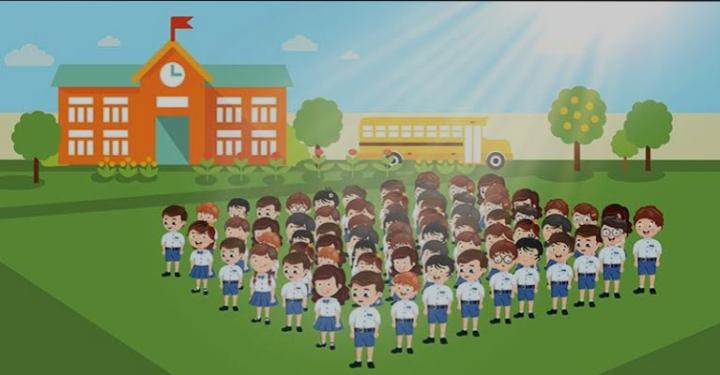 Look at the above picture and compose sentences for Paragraph on the morning assembly in the school with the help of the following clues:-Morning assembly on the prayer ground – Time 8.50a.m.-at second bell-all students gathered on the prayer -ground -in queues class wise – teachers and principal also on one side. Q.5Read all the lessons that you have studied till the month of December at least twice and Underline the difficult words with pencil. ( You can expect PT 2  Exams in January. So make sure that you revise all the lessons properly.)Q.6TOPIC : Poem of your choice.( from your text)Write a brief summary.Write about the poet.Central idea of the poem.The message you get from the poem. Support with necessary pictures & drawings.